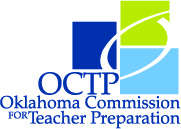 T0:      Members of the Oklahoma Commission for Teacher Preparation	                                                    All Other Interested Parties 	                               FROM:	Dr.  Ruth Ann Carr, Chair 		Oklahoma Commission for Teacher Preparation 	                         SUBJECT:	Commission Meeting                          MEETING DATE/TIME:	Thursday, February 13, 2014,  1:30 PM               	                             PLACE:	  ()        				Gene Howard Board Room - Fifth Floor      				3545 NW 58 Street	      TODAY’S DATE: 	February 12, 2014    Announcement of filing of meeting notice and posting of the agenda in accordance with the Open Meeting Act1.     Call to Order:  Roll Call and Announcement of Quorum  2.	Discussion and Possible Action:  Approval of the  December 12, 2013, OCTP Meeting Minutes  3. 	Special Recognition4.     Presentation:  Program Accreditation Database5.	Administrative Committee: Dr. Ruth Ann Carr, Committee Chair  Updates6.  	Executive Director:  Ms. Renée Launey-Rodolf   a.   Budget b.   Updates7.     Program Accreditation:  Mr. Weldon Davis, Committee Chair  Discussion and Possible Action:  Approval of Proposed Rule Changesb.    Updates8.    Assessment:   Dr. Deborah Blue, Committee Chair  Discussion and Possible Action:  Psychometric Consultant Contractb.    Updates9.	Educator Development/Education Leadership Oklahoma (ELO):         a.	Updates10.    Adjournment:  Dr. Ruth Ann Carr  